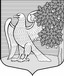 АДМИНИСТРАЦИЯ РЕТЮНСКОГО СЕЛЬСКОГО ПОСЕЛЕНИЯ ЛУЖСКОГО МУНИЦИПАЛЬНОГО РАЙОНА
ЛЕНИНГРАДСКОЙ ОБЛАСТИПОСТАНОВЛЕНИЕ  от  9 сентября 2015 года                        №  97                 В соответствии со  статьями 31 и 33 Градостроительного кодекса Российской Федерации, Федеральным законом от 6 октября 2003 года № 131-ФЗ «Об общих принципах организации местного самоуправления в Российской Федерации», Правилами землепользования и застройки  Ретюнского сельского поселения  Лужского муниципального района Ленинградской области применительно к дер. Ретюнь утвержденными решением Совета депутатов Ретюнского сельского поселения от 27 февраля 20013 года № 144, заключения комиссии по землепользованию и застройке от 9 сентября 2015г. № 1 «О внесении изменений в Правила землепользования и застройки Ретюнского сельского поселения Лужского муниципального района Ленинградской области».ПОСТАНОВЛЯЮ:         1.  Приступить к подготовке проекта «О внесении изменений в Правила землепользования и застройки Ретюнского сельского поселения  Лужского муниципального района Ленинградской области»	1.1. Проект «О внесении изменений в Правила землепользования и застройки Ретюнского сельского поселения  Лужского муниципального района Ленинградской области» подготовить в  новой редакции «Правил землепользования и застройки Ретюнского сельского поселения  Лужского муниципального района Ленинградской области применительно к части территории» (далее – проект).        2. Утвердить порядок и сроки проведения работ по подготовке проекта   согласно приложению №1.	3. Комиссии по землепользованию и застройке   организовать работу по подготовке  проекта.         4. Заинтересованным лицам в срок не позднее 10 дней со дня опубликования настоящего Постановления направлять предложения по подготовке проекта  в комиссию по землепользованию и застройке  по адресу: 188285 Ленинградская область, Лужский района, Ретюнское сельское поселение, дер. Ретюнь, д.12 или по эл. Почте Retyunskoe-sp@mail.ru       5. Комиссии по землепользованию и застройке по  подготовке проекта:      5.1. Рассмотреть и подготовить решение и заключение о принятии, либо отклонении письменных предложений, не противоречащих законодательству Российской Федерации, поступивших по проекту со дня опубликования настоящего постановления до дня опубликования объявления о проведении публичных слушаний по проекту.      5.2. Осуществить проверку проекта на соответствие требованиям технических регламентов, нормативам градостроительного проектирования, генеральному плану поселения, схеме территориального планирования Лужского муниципального района, схеме территориального планирования Ленинградской области, схемам территориального планирования Российской Федерации.      5.3. Организовать опубликование проекта в порядке, предусмотренном для официального опубликования муниципальных правовых актов и разместить на официальном сайте поселения.      5.4. Организовать работу по проведению публичных слушаний по проекту.      5.5. Рассмотреть письменные предложения и замечания участников публичных слушаний по проекту, не противоречащие законодательству Российской Федерации.      5.6. Подготовить и опубликовать заключение по результатам публичных слушаний по проекту.      5.7. Представить Главе администрации поселения проект, протокол публичных слушаний, заключение по результатам публичных слушаний для принятия решения о направлении проекта  для утверждения или об отклонении проекта и направлении его на доработку.	  6. Утвердить порядок направления в Комиссию предложений заинтересованных лиц по подготовке проекта Правил землепользования и застройки согласно Приложению №2.           7. Опубликовать настоящее Постановление в газете                            «Лужская правда» и на официальном сайте поселения в сети Интернет.          8. Контроль за исполнением настоящего Постановления оставляю за собой.Глава Администрации поселения 				           Корякин И.В.. Приложение № 1                                                                                  к постановлению администрации                                                                                  Ретюнского сельского поселения Лужского муниципального района                                                                                              от 9.09.2015г. № 97ПОРЯДОК  И  СРОКИпроведения  работ по  подготовке    проекта «О внесении изменений  в Правила землепользования и застройки Ретюнского сельского поселения  Лужского муниципального района Ленинградской области»Глава Администрации   поселения                                                                   Корякин И.В.                                             Приложение № 2                                                                                  к постановлению администрации                                                                                  Ретюнского сельского поселения Лужского муниципального района                                                                                              от 09.09.2015 г. №  97Порядок направления в Комиссию предложений заинтересованных лиц по подготовке проекта внесения изменений в Правила землепользования и застройки        1. С момента опубликования сообщения о подготовке проекта «О внесении изменений в Правила землепользования и застройки Ретюнского сельского поселения Лужского муниципального района Ленинградской области» (далее – проект Правила),  в течение установленного срока, заинтересованные лица вправе направлять в Комиссию по подготовке проекта Правил свои предложения.       2. Предложения направляются по почте с пометкой «В комиссию по подготовке проекта Правил» по адресу: Ленинградская область, Лужский район, Ретюнское сельское поселение, дер. Ретюнь, д. 12  или по электронной почте на адрес: Retyunskoe-sp@mail.ru      3. Предложения в проект Правил должны быть за подписью юридического лица или ФИО гражданина, их изложившего, с указанием обратного адреса и даты подготовки предложений.       4. Предложения могут содержать любые материалы (как на бумажных, так и магнитных носителях). Направленные материалы возврату не подлежат.       5. Предложения, поступившие в Комиссию после истечения установленного срока, неподписанные предложения, а также предложения, не имеющие отношения к подготовке проекта Правил, Комиссией не рассматриваются.О   подготовке проекта «О внесении изменений в Правила  землепользования и застройки Ретюнского сельского поселения  Лужского муниципального района Ленинградской области» Наименование   мероприятияСрок  исполненияИсполнитель1. Подготовка проекта  «О внесении изменений в Правила землепользования и застройки Ретюнского сельского поселения  Лужского муниципального района Ленинградской области»  в новой редакции Правил землепользования и застройки Ретюнского сельского поселения  Лужского муниципального района Ленинградской области применительно к части территории (далее проект)60 днейПроектная организация,Комиссия по землепользованию и застройке  (далее - комиссия по ЗИЗ)2. Проверка проекта на соответствие требованиям технических регламентов, нормативам градостроительного проектирования, генеральному плану поселения, схеме территориального планирования Лужского муниципального района, схеме территориального планирования Ленинградской области, схемам территориального планирования Российской Федерации5 днейКомиссия по ЗИЗ3. Доработка проекта с учетом предложений и замечаний, поступивших  от Комиссии по результатам проверки10 днейПроектная организация4. Направление проекта Главе  поселения для принятия решения о проведении публичных слушаний по проекту10 днейКомиссия по ЗИЗ5. Проведение и участие в публичных слушаниях по проекту2-4 месяцаКомиссия по ЗИЗ,Проектная организация6. Доработка проекта по результатам публичных слушаний10 днейПроектная организация7. Направление проекта для  утверждения2 дняГлава администрации поселения